2020-04-14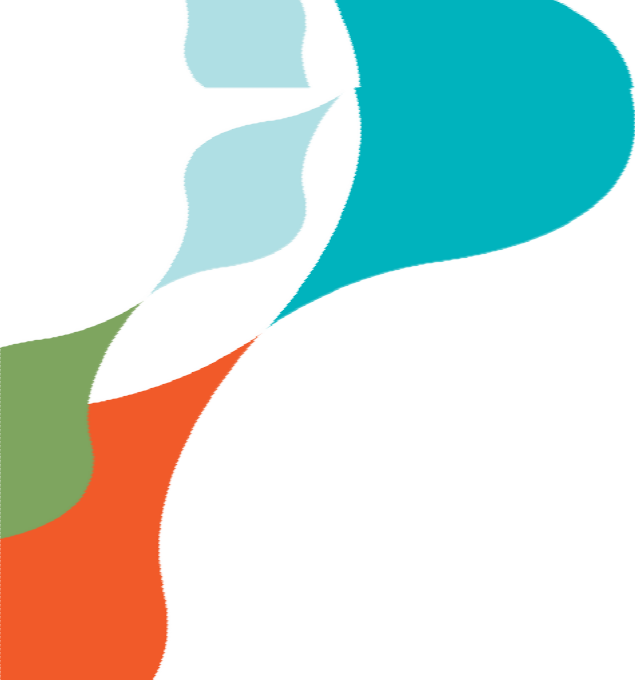 Verksamhetsbeskrivning för prövning i samband med bygglov eller förhandsbesked.Verksamhetsbeskrivningen ska tydliggöra hur verksamheten påverkar omgivningen och innehålla relevant information för prövningen. Denna lämnas in tillsammans med övriga handlingar i ansökan.Linköpings kommun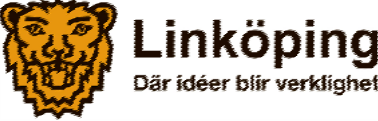 linkoping.seFastighetsbeteckning:Verksamhet:Uppskattad mängd besökare varje dag:Öppettider:Antal personal:Antal parkeringsplatser (bil/cykel):Varav antal parkeringsplatser för rörelsehindrade personer:Eventuell övrig påverkan på omgivningen:Antal barn/brukare (vid vård- och utbildningsverksamheter): Beskrivning av hur leveranser sker: 